Ahoj  děti  z  Výtvarníčku Opět jsme pro vás připravily něco na vyrábění pro vaši zábavu. Z barevných papírů si můžete vystřihnout, poskládat, slepit a dokreslit moudrou sovu.                                                                          Zdraví vás Vlaďka s JanouMoudrá sova: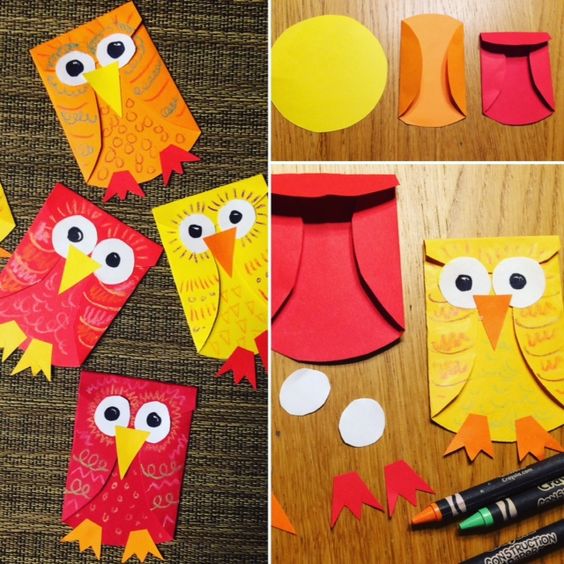 